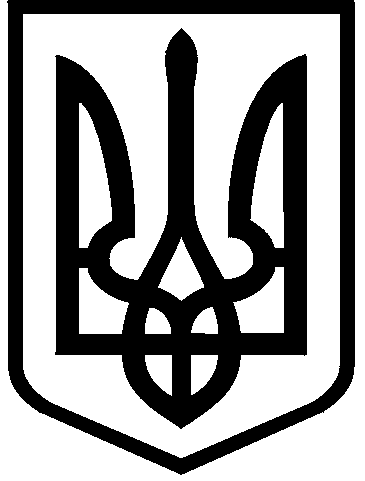 КИЇВСЬКА МІСЬКА РАДАVІІІ СКЛИКАННЯПОСТІЙНА КОМІСІЯ З ПИТАНЬ ДОТРИМАННЯ ЗАКОННОСТІ, ПРАВОПОРЯДКУ ТА ЗАПОБІГАННЯ КОРУПЦІЇ  01044, м. Київ, вул. Хрещатик, 36                                                               тел./факс 202-76-88                                                                                                                                                                                                                                        вул. Хрещатик, 36                                      (зала засідань 1017, 10-поверх)Проект					           10.00Порядок деннийзасідання постійної комісії Київської міської ради з питань дотримання законності, правопорядку та запобігання корупції13.07.2018Формування списків присяжних районних судів м. КиєваПро розгляд заяви громадянина Леоненка Андрія Анатолійовича про включення до списку присяжних Оболонського районного суду м. Києва (вх. від 25.06.2018 № 08/Л- 3269) (Доповідач А. Леоненко).Про розгляд заяви громадянина Панічева Дмитра Миколайовича про включення до списку присяжних Голосіївського районного суду м. Києва (вх. від 21.06.2018 № 08/П-3211) (Доповідач Д. Панічев).Про розгляд заяви громадянина  Замлинського Сергія Олександровича про включення до списку присяжних Деснянського районного суду м. Києва (вх. від 04.07.2018 № 08/З- 3396) (Доповідач С. Замлинський)Про розгляд заяви громадянки  Замлинської Наталії Миколаївни про включення до списку присяжних Деснянського районного суду м. Києва (вх. від 04.07.2018 № 08/З- 3394) (Доповідач Н. Замлинська).Розгляд проектів рішень Київської міської радиПро підготовку проекту рішення Про внесення змін до рішення Київської міської ради від 16.03.2017 N 3/2225 «Про затвердження списку присяжних Деснянського районного суду міста Києва» (Доповідач О. Бондарчук).Про повторний розгляд проекту рішення Київської міської ради «Про скасування розпорядження виконавчого органу Київської міської ради (Київської міської державної адміністрації) від 22 серпня 2017 року № 1024 «Про будівництво внутрішньоквартального проїзду від будинку № 11 у провулку Бастіонному до будинку № 10 на вулиці Мічуріна у Печерському районі» (№ 08/231-1650/ПР від 16.05.2018) (Доповідач О. Бондарчук Про розгляд проекту рішення Київської міської ради «Про розірвання договору оренди земельної ділянки від 05.09.2005 № 79-6-00342, укладеного між Київською міською радою та товариством індивідуальних забудовників «Обрій-К» (кадастрова справа А-22864) (Доповідач О. Міщенко).Про розгляд проекту рішення Київської міської ради «Про передачу в оренду без проведення конкурсу нежитлових приміщень комунальної власності територіальної громади міста Києва (вул. Коперника, 10, Шевченківський район)» ( № 08/231-3223/ПР від 20.12.2017)  на виконання доручення заступника міського голови – секретаря Київської міської ради від 27.06.2018 № 225-КР-2396) (Доповідач А. Гудзь, В. Губська).Розгляд питань стосовно дотримання законності Про розгляд листа голови постійної комісії Київради з питань охорони здоров’я та соціального захисту О. Гелевея від 17.05.2018 № 08/287-76 вих. щодо побиття лікаря Ліски Ю.П. у Деснянському р-ні м. Києва  (Доповідач О. Гелевей, питання перенесено із засідання ПК від 20.06.2018). Про повторний розгляд питання щодо можливих зловживань при здійсненні публічних закупівель в ПрАТ «АК «Київводоканал» (Доповідач Ю. Сиротюк, питання перенесено з засідання ПК від 30.05.2018, 20.06.2018).Про повторний розгляд депутатського звернення депутата Київської міської ради Мірошниченка І.М. від 17.05.2018 № 08/279/08/042/249 (вх. від 22.05.2018 №08/8957) щодо можливого розкрадання бюджетних коштів шляхом зловживання  службовим становищем посадовими особами  КП «Житлоінвестбуд-УКБ» (Доповідач І. Мірошниченко, питання перенесено з засідання ПК від 30.05.2018, 20.06.2018). Про розгляд звернення гр. Дядюка О.В. (від 25.05.2018 № 08/Д-2631) щодо можливих корупційних дій посадових осіб Департаменту з питань будівництва та житлового забезпечення виконавчого органу Київської міської ради (Київської міської державної адміністрації) та керівництва КП «Спецжитлофонд», при «фіктивній» реконструкції будівлі по вул. Богдана Хмельницького, 46 (Доповідач О. Дядюк, питання перенесено із засідання ПК від 20.06.2018).Про розгляд скарги гр. Калішука С.А. (від 25.06.2018 № 08/К-3249) щодо можливих корупційних дій працівників Департаменту земельних ресурсів виконавчого органу Київської міської ради (Доповідач С. Калішук).Про розгляд звернення генерального директора спілки підприємців малих, середніх і приватизованих підприємств України (вх. від. 26.06.2018 № 08/Б-3300) щодо можливих порушень норм чинного законодавства постійною комісією Київської міської ради з питань власності при відмові у продовжені договору оренди (Доповідач В. Биковець).Про розгляд звернення гр. Альїда Ф. Н. (вх. 10.07.2018 № 08/А-3499) щодо можливого перевищення службових повноважень адміністратором конкурсної комісії під час проведення повторних конкурсів на зайняття вакантних посад категорії «Б» (Доповідач Ф.Альїд).Про розгляд звернення менеджера групи «РПР-Київ», громадської платформи «Реанімаційний Пакет Реформ» (вх. від 10.07.2018 № 08/В-3498) щодо  порушень при проведенні тендерних закукпівель Управлінням молоді та спорту Департаменту освіти і науки, молоді та спорту виконавчого органу Київської міської ради (Київської міської державної адміністрації)  у 2016-2018 рр. (О. Величко, О. Фіданян) Різне.	Голова комісії 								О.В. Бондарчук